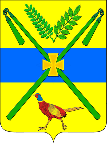 АДМИНИСТРАЦИЯ ЧЕЛБАССКОГО СЕЛЬСКОГО ПОСЕЛЕНИЯ КАНЕВСКОГО РАЙОНА  Постановление  16.11.2016				                                                              № 214ст-ца ЧелбасскаяОб утверждении муниципальной  программы «Использование и охрана земель Челбасского сельского поселения Каневского района на 2017-2018 годы» 
В соответствии с Земельным кодексом Российской Федерации, Федеральным законом от 06.10.2003 г. N 131-ФЗ "Об общих принципах организации местного самоуправления в Российской Федерации", с постановлением администрации Челбасского сельского поселения Каневского района от 05 ноября 2014 года № 150 «Об утверждении Порядка принятия решения о разработке, формированию, реализации и оценке эффективности реализации муниципальных программ муниципального образования Челбасское сельское поселение Каневского района»,  п о с т а н о в л я ю:1. Утвердить муниципальную программу «Использование и охрана земель Челбасского сельского поселения Каневского района на 2017-2018 годы» (приложение).2. Специалисту 1 категории общего отдела администрации Челбасского сельского поселения Каневского района Е.В.Бурдастой, разместить настоящее постановление на официальном сайте администрации Челбасского сельского поселения Каневского района в информационно-телекоммуникационной сети «Интернет» (http://www.chelbasskaya.ru/).3. Контроль за выполнением настоящего постановления возложить на заместителя главы, начальника общего отдела администрации Челбасского сельского поселения Каневского района Ю.Н.Русого. 4. Постановление вступает в силу со дня его подписания.Глава Челбасского сельского поселенияКаневского района                                                                  		      А.В.КозловПРИЛОЖЕНИЕ УТВЕРЖДЕНпостановлением администрацииЧелбасского сельского поселенияКаневского районаот 16.11.2016 № 214Паспорт
муниципальной программы «Использование и охрана земель Челбасского сельского поселения Каневского района на 2017-2018 годы»  Раздел 1. Характеристика текущего состояния проблемы и обоснование необходимости её решения программными методамиЗемля - это часть окружающей среды, характеризующаяся пространством, рельефом, почвенным покровом, растительностью, недрами, водами, являющаяся главным средством производства в сельском и лесном хозяйстве, пространственным базисом для размещения объектов промышленности, жилья, инфраструктуры, земная поверхность, почвы.Земля используется и охраняется в Российской Федерации как основа жизни и деятельности народов, проживающих на соответствующей территории. Эта формула служит фундаментом прав и обязанностей государства, занятия общества и землеобладателей использованием и охраной земли в соответствии с действующим законодательством.Использование значительных объемов земельного фонда в различных целях накладывает определенные обязательства по сохранению природной целостности всех звеньев экосистемы окружающей среды. В природе все взаимосвязано. Поэтому нарушение правильного функционирования одного из звеньев, будь то лес, животный мир, земля, ведет к дисбалансу и нарушению целостности экосистемы. Территории природного комплекса - лесные массивы, водные ландшафты, озелененные пространства и другие выполняют важнейшую роль в решении задачи обеспечения условий устойчивого развития поселения.Нерациональное использование земли, потребительское и бесхозяйственное отношение к ней приводят к нарушению выполняемых ею функций, снижению ее природных свойств.Программа "«Использование и охрана земель Челбасского сельского поселения Каневского района на 2017-2018 годы» (далее - Программа) направлена на создание благоприятных условий использования и охраны земель, обеспечивающих реализацию государственной политики эффективного и рационального использования и управления земельными ресурсами в интересах укрепления экономики сельского поселения.Основной целью Программы является:повышение эффективности использования земель способами, обеспечивающими сохранение экологических систем, способности земли быть средством, основой осуществления хозяйственной и иных видов деятельности.Основными задачами Программы являются: инвентаризация земель, учет не вовлеченных в оборот земель;повышение эффективности использования и охраны земель; сохранение и восстановление зеленых насаждений;осуществление земельного контроля за использованием земель поселения, обеспечение организации рационального использования и охраны земель;увеличение поступлений в бюджет средств за счет уплаты земельного налога и арендной платы за земельные участки.Раздел 2. Цели, задачи и целевые показатели, сроки и этапы реализации муниципальной программы           Целью программы является повышение эффективности использования земель способами, обеспечивающими сохранение экологических систем, способности земли быть средством, основой осуществления хозяйственной и иных видов деятельности.         Задачами программы являются: инвентаризация земель, учет не вовлеченных в оборот земель; повышение эффективности использования и охраны земель; сохранение и восстановление зеленых насаждений; осуществление земельного контроля за использованием земель поселения, обеспечение организации рационального использования и охраны земель; увеличение поступлений в бюджет средств за счет уплаты земельного налога и арендной платы за земельные участки.Сроки реализации Программы 2017 - 2018 годы. Раздел 3. Перечень основных мероприятий муниципальной программыМероприятиями программы являются: инвентаризация земель;разъяснительная работа с населением о необходимости улучшения и восстановления земель, подвергшихся деградации, нарушению и другим негативным (вредным) воздействиям;своевременная передача информации в МО ВФН управления "Россельхознадзор" по Краснодарскому краю и Республика Адыгея на проведение выездной проверки по факту выявления карантинных сорняков (амброзия);осуществление муниципального земельного контроля за использованием земельных участков и соблюдением земельного законодательства;осуществление контроля за своевременной уплатой земельного налога, арендной платы за использованием земельных участков;проведение регулярных рейдов совместно с полицией, направленных на выявление нарушений Правил благоустройства и санитарного содержания территории Челбасского сельского поселения Каневского района, утвержденных решением Совета Челбасского сельского поселения Каневского района от 19.01.2012 года № 142.Раздел 4. Обоснование ресурсного обеспечения муниципальной программы           Финансовое обеспечение программы производится за счет средств, предусмотренных на финансирование основной деятельности администрации Челбасского сельского поселения Каневского района.Раздел 5. Методика оценки эффективности реализации муниципальной программы Исполнителем программы является администрация Челбасского сельского поселения Каневского района. Отчетность за реализацию Программы осуществляется ежегодно.Реализация данной Программы будет содействовать упорядочению землепользования, эффективному использованию и охране земель, восстановлению нарушенных земель и повышению экологической безопасности населения поселения и качества его жизни, а также увеличению налогооблагаемой базы, которая даст эффект увеличения платежей за землю.Раздел 6.  Механизм реализации программы и контроль за ее выполнениемОсновным координатором по выполнению мероприятий Программы и ответственным за текущий мониторинг исполнения программы является администрация Челбасского сельского поселения Каневского района, который в ходе реализации Программы:разрабатывает нормативные и методические документы по обеспечению выполнения Программы;разрабатывает положения об организации и проведении мероприятий, осуществляет текущий мониторинг реализации программы;организует проведение мероприятий, предусмотренных программой;осуществляет меры по полному и качественному выполнению мероприятий программы.Также для реализации программы будут использованы механизмы:информирование граждан о конкурсах, участие в которых способствует реализации программы;конкурсный отбор молодёжных инициатив и предложений по выполнению работ в рамках программы;делегирование полномочий по выполнению отдельных направлений работы и отдельных мероприятий организациям на конкурсной, договорной основе.Основной механизм выполнения программы - утверждение положений об организации и проведении мероприятий уполномоченным лицом, заключение договоров, муниципальных контрактов, соглашений на выполнение услуг по реализации мероприятий программы с исполнителями мероприятий.С целью обеспечения мониторинга выполнения программы ежегодно до 1 марта составляется отчет о реализации программы, с которым знакомится заместитель главы администрации Челбасского сельского поселения, осуществляющий контроль за исполнением программы. Согласованный отчет направляется главе Челбасского сельского поселения Каневского района и содержит:перечень выполненных мероприятий программы с указанием объемов и источников финансирования и непосредственных результатов выполнения программы;пояснительную записку о ходе реализации программы, в случае неисполнения – анализ причин несвоевременного выполнения программных мероприятий.Ведущий специалист общего отдела администрации Челбасскогосельского поселения                                                                        А.В.ЗавгороднийКоординатор муниципальной программы:Администрация Челбасского сельского поселения Каневского районаКоординатор подпрограмм:Не предусмотреныУчастники муниципальной программы:Администрация Челбасского сельского поселения Каневского районаПодпрограмма муниципальной программы:Не предусмотреныВедомственные целевые программы:Не предусмотреныЦели муниципальной программы:Повышение эффективности использования земель способами, обеспечивающими сохранение экологических систем, способности земли быть средством, основой осуществления хозяйственной и иных видов деятельности.Задачи муниципальной программы:Инвентаризация земель, учет не вовлеченных в оборот земель; повышение эффективности использования и охраны земель; сохранение и восстановление зеленых насаждений;осуществление земельного контроля за использованием земель поселения, обеспечение организации рационального использования и охраны земель; увеличение поступлений в бюджет средств за счет уплаты земельного налога и арендной платы за земельные участки.Этапы и сроки реализации муниципальной программы:2017-2018 годы Объемы бюджетных ассигнований муниципальной программы:За счет средств, предусмотренных на финансирование основной деятельности администрации Челбасского сельского поселения Каневского района